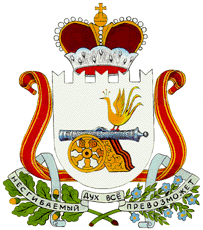 АДМИНИСТРАЦИЯ МУНИЦИПАЛЬНОГО ОБРАЗОВАНИЯ«ГЛИНКОВСКИЙ район» Смоленской области   П О С Т А Н О В Л Е Н И Е от 5 февраля 2024 г.   № 42    В целях реализации дополнительной гарантии права лиц, указанных в пункте 9 статьи 8  Федерального закона Российской Федерации от 21.12.1996 г. № 159-ФЗ «О дополнительных гарантиях по социальной поддержке детей-сирот и детей, оставшихся без попечения родителей», на жилое помещение, руководствуясь постановлением Правительства Российской Федерации от 21.12.2023 г. № 2227 «Об отдельных вопросах предоставления лицам, указанным в пункте 1 статьи 8.1 Федерального закона «О дополнительных гарантиях по социальной поддержке детей-сирот и детей, оставшихся без попечения родителей», выплаты на приобретение благоустроенного жилого помещения в собственность или для полного погашения кредита(займа) по договору, обязательства заемщика по которому обеспечены ипотекой», приказом Министерства просвещения Российской Федерации от 22.11.2023 г. № 883 «Об утверждении Положения о комиссии по принятию решений о предоставлении выплаты на приобретение благоустроенного жилого помещения в собственность или для полного погашения предоставленного на приобретение жилого помещения кредита(займа) по договору, обязательства заемщика по которому обеспечены ипотекой, лицам, которые относились к категории детей-сирот и детей, оставшихся без попечения родителей, лиц из числа детей-сирот и детей, оставшихся без попечения родителей, и достигли возраста 23 лет, или об отказе в ее предоставлении», законом  Смоленской области от 29.09.2005 г. № 89-з «Об обеспечении дополнительных гарантий по социальной поддержке и установлении дополнительных видов социальной поддержки детей-сирот и детей, оставшихся без попечения родителей, на территории Смоленской области», законом Смоленской области от 31.01.2008 г. № 7-з «О наделении органов местного самоуправления муниципальных районов и городских округов Смоленской области государственными полномочиями по организации и осуществлению деятельности по опеке и попечительству»  Администрация муниципального образования «Глинковский район» Смоленской области п о с т а н о в л я е т:  1. Создать комиссию по принятию решений о предоставлении выплаты на приобретение благоустроенного жилого помещения в собственность или для полного погашения предоставленного на приобретение жилого помещения кредита(займа) по договору, обязательства заемщика по которому обеспечены ипотекой, лицам, которые относились к категории детей-сирот и детей, оставшихся без попечения родителей, лиц из числа детей-сирот и детей, оставшихся без попечения родителей, и достигли возраста 23 лет, или об отказе в ее предоставлении (далее – Комиссия).   2.  Утвердить состав Комиссии в соответствии с приложением к настоящему постановлению.    3. Комиссии в своей деятельности руководствоваться приказом Министерства просвещения РФ от 22.11.2023 г. № 883 «Об утверждении Положения о комиссии по принятию решений о предоставлении выплаты на приобретение благоустроенного жилого помещения в собственность или для полного погашения предоставленного на приобретение жилого помещения кредита(займа) по договору, обязательства заемщика по которому обеспечены ипотекой, лицам, которые относились к категории детей-сирот и детей, оставшихся без попечения родителей, лиц из числа детей-сирот и детей, оставшихся без попечения родителей, и достигли возраста 23 лет, или об отказе в ее предоставлении».  4.  Определить уполномоченным органом по организационно-техническому обеспечению деятельности Комиссии отдел по ЖКХ, строительству и поселковому хозяйству Администрации муниципального образования «Глинковский район» Смоленской области.   5. Контроль за исполнением настоящего постановления возложить на заместителя Главы муниципального образования «Глинковский район» Смоленской области (Кожухов Е.В.)Глава муниципального образования«Глинковский район» Смоленской области                                     М.З. КалмыковСостав комиссии по принятию решений о предоставлении выплаты на приобретение благоустроенного жилого помещения в собственность или для полного погашения предоставленного на приобретение жилого помещения кредита(займа) по договору, обязательства заемщика по которому обеспечены ипотекой, лицам, которые относились к категории детей-сирот и детей, оставшихся без попечения родителей, лиц из числа детей-сирот и детей, оставшихся без попечения родителей, и достигли возраста 23 лет, или об отказе в ее предоставленииО создании комиссии по принятию решений о предоставлении выплаты на приобретение благоустроенного жилого помещения в собственность или для полного погашения предоставленного на приобретение жилого помещения кредита(займа) по договору, обязательства заемщика по которому обеспечены ипотекой, лицам, которые относились к категории детей-сирот и детей, оставшихся без попечения родителей, лиц из числа детей-сирот и детей, оставшихся без попечения родителей, и достигли возраста 23 лет, или об отказе в ее предоставленииПриложениек постановлению Администрации муниципального образования «Глинковский район» Смоленской области от 05.02.2024 г. № 42_____Кожухов Евгений Владимирович- заместитель Главы муниципального образования «Глинковский район» Смоленской области, председатель комиссииСупрунов Владимир Николаевичначальник отдела по ЖКХ, строительству и поселковому хозяйству Администрации, заместитель председателя комиссии Мельникова Татьяна Ивановна- ведущий специалист отдела по образованию Администрации, секретарь комиссииЧлены комиссииЧлены комиссииБетремеева Людмила Алексеевна- начальник отдела по образованию Администрации Шашкова Наталья Федоровна- специалист 1 категории отдела по ЖКХ, строительству и поселковому хозяйству Администрации Соловьева Светлана Владимировна- старший менеджер отдела по ЖКХ, строительству и поселковому хозяйству Администрации Сорокуменкова Галина Валентиновна- главный специалист в Глинковском районе отдела социальной защиты населения в Починковском районе Министерства социального развития Смоленской области (по согласованию)Ларионова Елена Александровна- ведущий специалист Финансово-экономического отдела АдминистрацииКовалёва Зоя Егоровна- Глава Глинковского сельского поселения